   W1-2-60-1-6 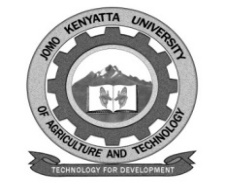 JOMO KENYATTA UNIVERSITY OF AGRICULTURE AND TECHNOLOGYUNIVERSITY EXAMINATIONS 2014/2015SECOND YEAR SECOND SEMESTER EXAMINATION FOR THE DEGREE OF BACHELOR OF BUSINESS INFORMATION TECHNOLOGY BBIT 2204:  NETWORK DESIGN AND MANAGEMENTDATE:   APRIL 2015	                                      	            TIME: 2 HOURSINSTRUCTIONS:	ANSWER QUESTION ONE AND ANY OTHER TWO QUESTIONS	QUESTION ONE (30 MARKS)Explain the benefits of Network documentation.					[5 marks]Explain the role of network administrator.					[5 marks]Highlight the differences between TCP/IP and ISO - 7 layer model.		[6 marks]With illustration explain the star topology.					[5 marks]Explain any TWO protocols used in layer seven of the DSI model.		[4 marks]What is intranet?  Give example.							[3 marks]Name and explain any TWO networking tools.					[2 marks]QUESTION TWO With illustration explain the bus topology and enumerate its advantages anddisadvantages.									[10 marks]Mr. Okoth and network administrator in JKUAT set up a network connecting all departments in the institution.  After a period of two months, Mr. Okoth is in a dilemma of finding the fault in the network which is now not working.	Explain the steps Mr. Okoth will take in correcting the fault network.		[10 marks]QUESTION THREE State and explain tools in networking.						[10 marks]With illustration explain the layers of OSI model.				[10 marks]QUESTION FOUR Explain Ethical token Kings.							[10 marks]Explain the importance of the following as used in networking:RepeatersBridges											[10 marks]QUESTION FIVE You are the team leader of expertise that have been contracted to do networking in the County Council offices of Kisii town.  Discuss how you will go about the network.							[10 marks]Discuss the fundamentals of network design goals.				[10 marks]